РЕШЕНИЕРассмотрев проект решения о внесении изменений в Решение Городской Думы Петропавловск-Камчатского городского округа от 20.04.2018 № 43-нд 
«О порядке участия Петропавловск-Камчатского городского округа 
в организации деятельности по сбору (в том числе раздельному сбору), транспортированию, обработке, утилизации, обезвреживанию, захоронению твердых коммунальных отходов», внесенный Главой Петропавловск-Камчатского городского округа Иваненко В.Ю., в соответствии со статьей 28 Устава Петропавловск-Камчатского городского округа Городская Дума Петропавловск-Камчатского городского округа РЕШИЛА:1. Принять в первом чтении проект решения о внесении изменений 
в Решение Городской Думы Петропавловск-Камчатского городского округа 
от 20.04.2018 № 43-нд «О порядке участия Петропавловск-Камчатского городского округа в организации деятельности по сбору (в том числе раздельному сбору), транспортированию, обработке, утилизации, обезвреживанию, захоронению твердых коммунальных отходов» (далее – проект решения) согласно приложению к настоящему решению.2. Создать рабочую группу по доработке проекта решения в следующем составе:3. Рабочей группе доработать проект решения и представить его председателю Городской Думы Петропавловск-Камчатского городского округа для внесения на рассмотрение очередной сессии Городской Думы Петропавловск-Камчатского городского округа.Приложение к решению Городской ДумыПетропавловск-Камчатского городского округаот 26.12.2018 № 334-р«О принятии в первом чтении проекта решения 
о внесении изменений в Решение Городской Думы 
Петропавловск-Камчатского городского округа 
от 20.04.2018 № 43-нд
 «О порядке участия Петропавловск-Камчатского
городского округа в организации деятельности по сбору
(в том числе раздельному сбору), транспортированию,
обработке, утилизации, обезвреживанию,
захоронению твердых коммунальных отходов»РЕШЕНИЕот ______________№ ____-ндО внесении изменений в Решение Городской Думы Петропавловск-Камчатского городского округа от 20.04.2018 № 43-нд «О порядке участия Петропавловск-Камчатского городского округа в организации деятельности по сбору (в том числе раздельному сбору), транспортированию, обработке, утилизации, обезвреживанию, захоронению твердых коммунальных отходов»Принято Городской Думой Петропавловск-Камчатского городского округа(решение от__________№_____-р)1. В наименовании слова «сбору (в том числе раздельному
сбору),» заменить словами «накоплению (в том числе раздельному накоплению), сбору,».2. В статье 1:1) часть 1 изложить следующей редакции:«1. Настоящее Решение о порядке участия Петропавловск-Камчатского городского округа в организации деятельности по накоплению (в том числе раздельному накоплению), сбору, транспортированию, обработке, утилизации, обезвреживанию, захоронению твердых коммунальных отходов 
(далее – Решение) разработано в соответствии с Федеральным законом 
от 06.10.2003 № 131-ФЗ «Об общих принципах организации 
местного самоуправления в Российской Федерации», Федеральным законом 
от 24.06.1998 № 89-ФЗ «Об отходах производства и потребления» 
(далее - Федеральный закон от 24.06.1998 № 89-ФЗ) и определяет порядок участия Петропавловск-Камчатского городского округа в организации деятельности по накоплению (в том числе раздельному накоплению), сбору, транспортированию, обработке, утилизации, обезвреживанию,
захоронению твердых коммунальных отходов на территории Петропавловск-Камчатского городского округа (далее – городской округ).»;2) в абзаце первом части 3 слова «сбору (в том числе раздельному
сбору),» заменить словами «накоплению (в том числе раздельному накоплению), сбору,».3. В статье 2:1) в наименовании слова «сбору (в том числе раздельному
сбору),» заменить словами «накоплению (в том числе раздельному накоплению), сбору,»;2) в части 1:в пункте 1 слова «сбору (в том числе раздельному сбору),» заменить словами «накоплению (в том числе раздельному накоплению), сбору,»;в пункте 2 слова «сбору (в том числе раздельному сбору),» заменить словами «накоплению (в том числе раздельному накоплению), сбору,»;3) в части 2:в пункте 2 слова «сбору (в том числе раздельному сбору),» заменить словами «накоплению (в том числе раздельному накоплению), сбору,»;пункт 5 изложить в следующей редакции:«5) создание и содержание мест (площадок) накопления твердых коммунальных отходов, за исключением установленных законодательством Российской Федерации случаев, когда такая обязанность лежит на других лицах;»;дополнить пунктом 6 следующего содержания:«6) определение схемы размещения мест (площадок) накопления твердых коммунальных отходов и ведение реестра мест (площадок) накопления твердых коммунальных отходов;»;дополнить пунктом 7 следующего содержания:«7) организация экологического воспитания и формирование экологической культуры в области обращения с твердыми коммунальными отходами;»;дополнить пунктом 8 следующего содержания:«8) осуществление иных полномочий, установленных муниципальными правовыми актами городского округа.».4. Настоящее Решение вступает в силу после дня его официального опубликования, но не ранее дня вступления в силу Решения Городской Думы Петропавловск-Камчатского городского округа от __________№______
«О внесении изменений в Устав Петропавловск-Камчатского городского округа».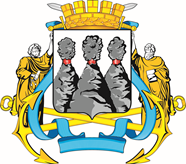 ГОРОДСКАЯ ДУМАПЕТРОПАВЛОВСК-КАМЧАТСКОГО ГОРОДСКОГО ОКРУГАот 26.12.2018 № 334-р16-я сессияг.Петропавловск-КамчатскийО принятии в первом чтении проекта решения о внесении изменений в Решение Городской Думы Петропавловск-Камчатского городского округа 
от 20.04.2018 № 43-нд «О порядке участия Петропавловск-Камчатского городского округа в организации деятельности по сбору (в том числе раздельному сбору), транспортированию, обработке, утилизации, обезвреживанию, захоронению твердых коммунальных отходов»председатель рабочей группы:председатель рабочей группы:председатель рабочей группы:Брызгин К.В.-заместитель Главы администрации Петропавловск-Камчатского городского округа – руководитель Управления делами администрации Петропавловск-Камчатского городского округа;заместитель председателя рабочей группы:заместитель председателя рабочей группы:заместитель председателя рабочей группы:Прудкий Д.А.-заместитель председателя Городской Думы Петропавловск-Камчатского городского округа – председатель Комитета Городской Думы Петропавловск-Камчатского городского округа 
по городскому и жилищно-коммунальному хозяйству;секретарь рабочей группы: секретарь рабочей группы: секретарь рабочей группы: Карпекина М.А.-ведущий консультант организационно-правового отдела Управления дорожного хозяйства, транспорта и благоустройства администрации Петропавловск-Камчатского городского округа;члены рабочей группы:члены рабочей группы:члены рабочей группы:Александрова Н.В.Борисенко А.А.Гаспарян А.А.Ерш А.Ю.Зикратов А.В.Ковальчук Е.В. Сашенков А.А.Сорвенкова Е.ГТур Е.А. ---------заместитель Главы администрации Петропавловск-Камчатского городского округа;депутат Городской Думы Петропавловск-Камчатского городского округа по избирательному округу № 3;заместитель начальника правового отдела Управления делами администрации Петропавловск-Камчатского городского округа;советник юридического отдела управления организационно-правового обеспечения работы аппарата Городской Думы Петропавловск-Камчатского городского округа;депутат Городской Думы Петропавловск-Камчатского городского округа по избирательному округу № 1;начальник организационно-правового отдела Управления дорожного хозяйства, транспорта и благоустройства администрации Петропавловск-Камчатского городского округа;заместитель Главы администрации Петропавловск-Камчатского городского округа – начальник Контрольного управления администрации Петропавловск-Камчатского городского округа;заместитель руководителя Управления коммунального хозяйства и жилищного фонда администрации Петропавловск-Камчатского городского округа;заместитель руководителя Управления делами администрации Петропавловск-Камчатского городского округа.Председатель Городской Думы Петропавловск-Камчатского городского округа Г.В. Монахова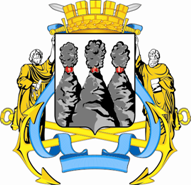 ГОРОДСКАЯ ДУМАПЕТРОПАВЛОВСК-КАМЧАТСКОГО ГОРОДСКОГО ОКРУГАГлаваПетропавловск-Камчатскогогородского округаВ.Ю. Иваненко